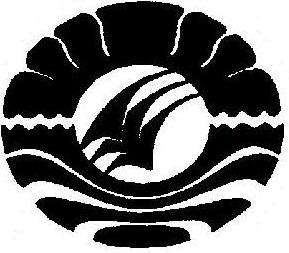 SKRIPSIDiajukan untuk Memenuhi Sebagian Persyaratan Serta Memperoleh Gelar SarjanaPendidikan pada Program Studi Pendidikan Luar Biasa Strata Satu Fakultas Ilmu PendidikanUniversitas Negeri MakassarOleh :MUH. NURUL IQBAL1145040056JURUSAN PENDIDIKAN LUAR BIASAFAKULTAS ILMU PENDIDIKANUNIVERSITAS NEGERI MAKASSAR2016